Встреча с ветеранами ЖКХ «Я вареники люблю! Всех на свете накормлю»Цель: развитие взаимодействия с социальными партнерами – ветеранами ЖКХ; познакомить детей с особенностями общения с людьми старшего возраста (уважительность, такт, доброта), способствовать установлению игрового взаимодействия и положительного эмоционального контакта между взрослым и ребенком.Задачи:- развивать свободное общение между взрослыми и детьми;- учить детей легко вступать в контакт при разговоре и игре с взрослыми;- способствовать накоплению детьми эмоционального запаса уважительности к людям, доброты, контактности;- формировать первичные представления о приготовлении вареников.Материал:-доски, скалки, формочки для вырезывания кружочков из теста;-продукты для приготовления вареников (мука, яйца, начинка для вареников);-фартуки, косынки, колпачки на каждого ребенка и бабушки.Добрый день, дорогие ребята и гости нашего цента.. Мы не случайно собрались в нашей небольшой, но уютной столовой. Сегодня мы пригласили в гости тех, кто вырастил и воспитал своих детей, а сейчас продолжает воспитывать детей своих детей, то есть внуков и внучек; тех, на чьи плечи ложатся все тяготы нелёгкой жизни – наших самых дорогих, добрых, чутких, нежных и заботливых, терпеливых и самых красивых – наших друзей – партнеров, наших  бабушек. Поприветствуем их!Дети рассказывают стихи:1. Я теперь уже большая- не играю в ладушки.Если только разрешают -помогаю бабушке.Мы печем пирог в духовке, сладкую натрем морковку,Как и бабушка моя, стану я хозяюшка!2. Очень бабушку свою, маму мамину люблю,У нее морщинок много и на лбу седая прядь,Так и хочется потрогать, а потом поцеловать!3. Кто умеет все на свете - шить, варить, стирать, вязать?С кем я просто обожаю сказки вечером читать?Для кого я милый внучек? С ней от мамы есть секрет!И на сотню почемучек даст всегда прямой ответ!Это бабушка моя, с нею очень дружен я!4. Как  испечь большой пирог? Как связать цветной носок?Кто даст правильный совет? Догадались или нет?Нету бабушки родней,  поцелуй ее скорей!Сегодня наша встреча будет необычной. Ребята, как вы думаете, что любят делать бабушки больше всего? (Ответы детей)Конечно, они любят угощать деток своими вкусностями. И сегодня мы все вместе будем лепить вареники.Но прежде чем начать работать, что надо сделать? (Помыть руки). Мы с вами руки уже помыли поэтому сейчас надеваем фартуки, косыночки.Ребята, мне хочется рассказать вам интересную казацкую байку- сказку про вареники «В одной кубанской станице жила-была казачка. Решила она как-то вареников налепить да деток своих накормить. Кинулась , а муки-то нет. Пошла она к мельнику низко поклонилась ему в пояс и попросила:-«Мельник, мельник, дай мне муки –вареников налепить да казачат накормить». Мельник дал ей муки.Побежала она к речке: «Речка-матушка, дай мне водицы, хочу вареников налепить да деток накормить». Дала река водицы. Хозяйка набрала водицы в крынку, поблагодарила печку и пошла к курочке : «Курочка- хохлатушка, дай мне яичко, я вареников налеплю, у меня дома детки голодные». Дала курочка ей яичко.Пошла хозяюшка домой, яичко помыла, руки сполоснула. Взяла сито муки, просеяла, яичко разбила, посолила, налила водички, помешала, насыпала муки и замесила тесто. Показать тесто готовое.Деток  у хозяюшки было много, и решили они ей помочь ( дети вместе с воспитателем, бабушками начинают лепить вареники)Воспитатель: Тесто раскатали, формочкой вырезали кружочки, чтобы вареники одинаковые были. Начинку положили и краешки крепко-крепко залепили, чтобы начинка не « убежала», спрятали ее там- Ну вот мы и налепили вареников. А что теперь с ними надо сделать?( правильно, отнести на кухню и сварить) (уносят варить вареники)-А мы снимем  фартуки и помоем руки.-Ну вот  мы руки и  помыли а  пока вареники варятся мы с вами поиграем:Пришли трактористы (ходьба на месте)Землю вспахали(веревочка)Пшеницу посеяли (перебирают пальчиками)Выросла пшеничка, заколосилась (поднялись на носочки и покачались)В снопы ее собрали (1,2- руки в сторону; 3,4 – обхватить себя)Обмолотили (рубят топором)На мельницу отвезли (рулят)Муку смололи(круговые движения руками)Тесто замесили, раскатали, вареников налепили (показать).- Дети, а вы знаете с чем едят вареники  с творогом (сметана)- А с картошкой ( с пассированным на р\м масле луком)- А с фруктами и ягодами ( их посыпают сахаром) - Воспитатель. Ребята назовите сказки, в которых встречаются различные хлебобулочные изделия ( «Колобок», «Машенька и Медведь», «Гуси-лебеди», «Красная шапочка», «Царевна лягушка»)-Ребята, вареники уже сварились! Будем накрывать столы. 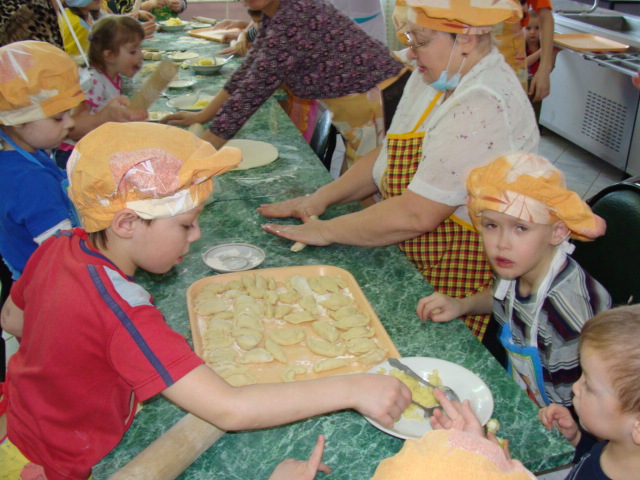 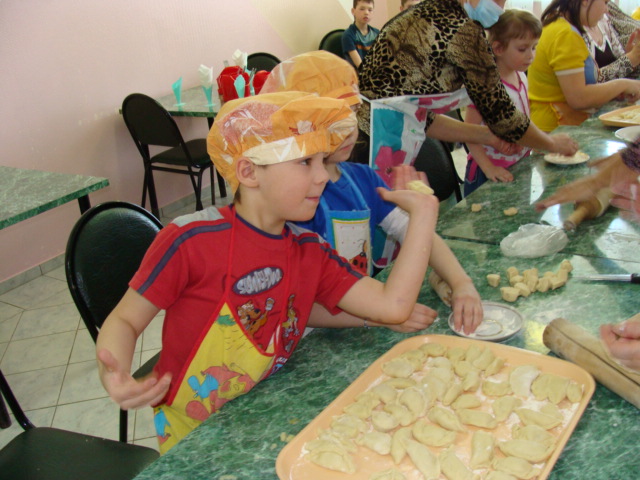 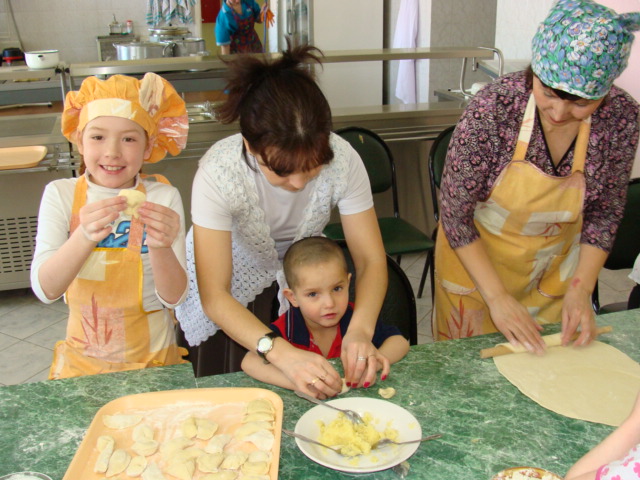 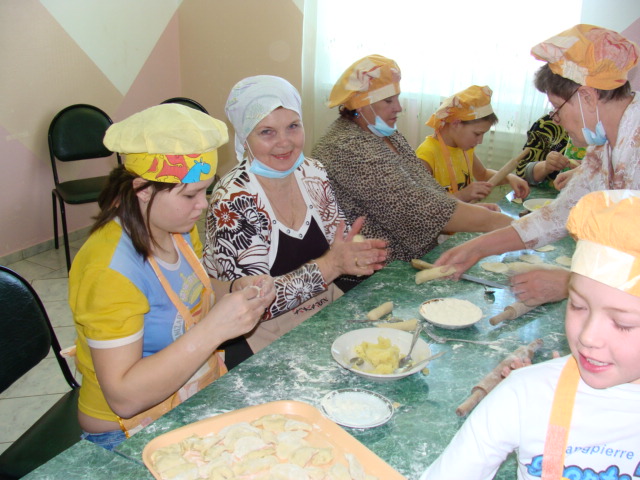 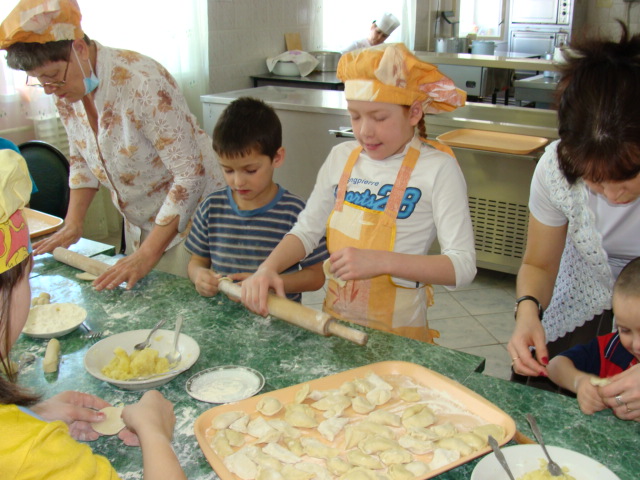 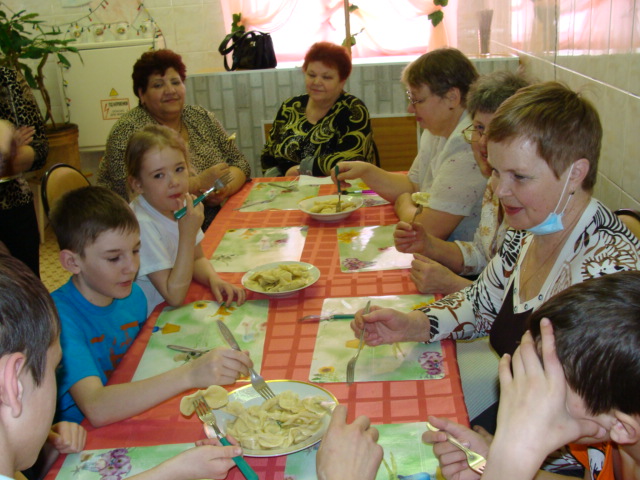 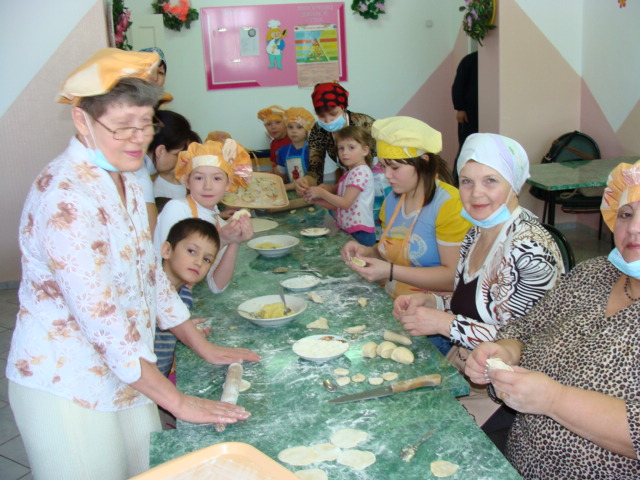 